TOWN OF 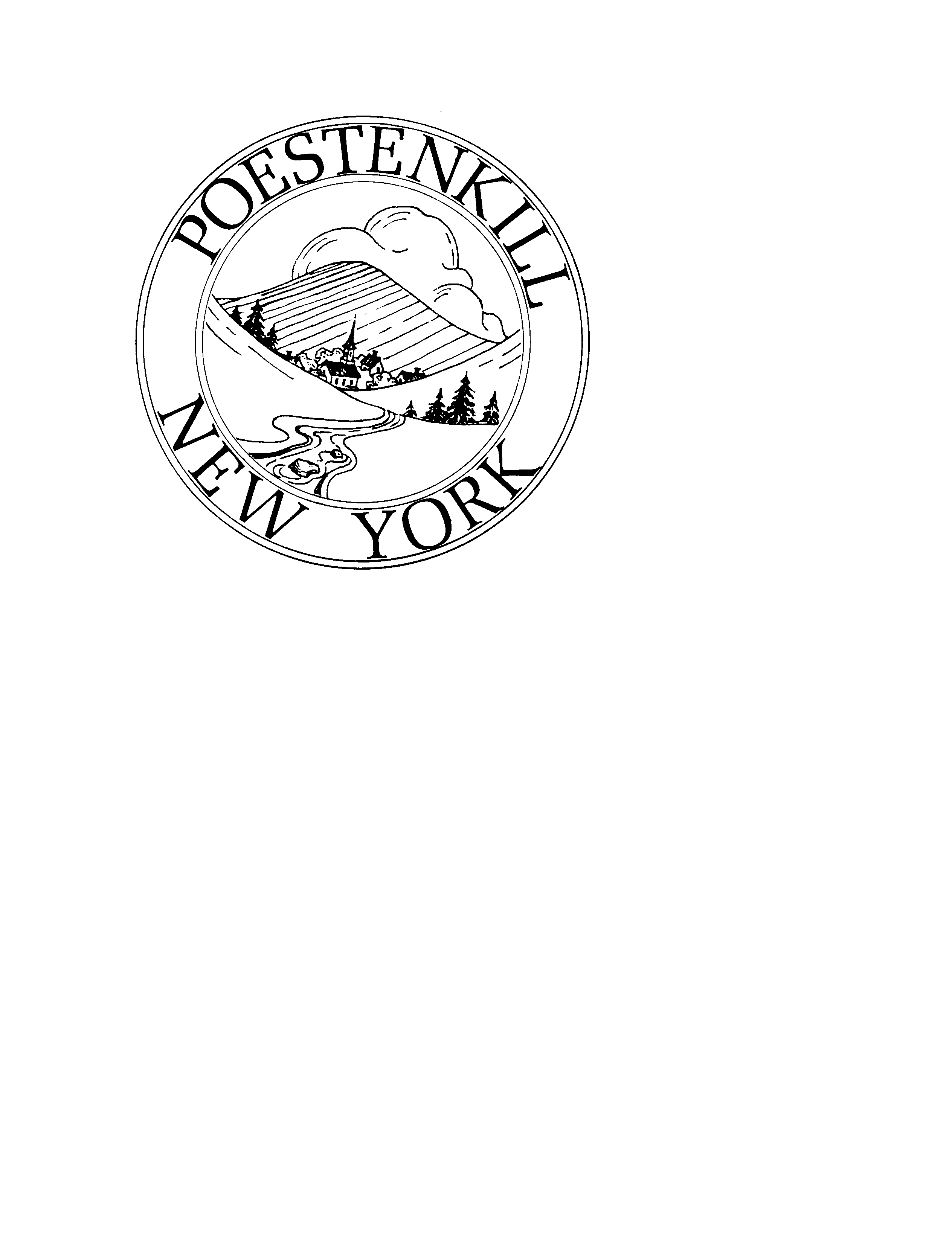  / PLANNING BOARD  Planning BoardSeptember 5, 2023 @ 7:00 PMPoestenkill Town Hall(DRAFT)Attendees:						Non- Voting:Tom Russell, Chairperson			Lawrence Howard, ESQ.Don Heckelman					Stephanie Volkmann, ClerkSteve Valente					Vicki Spring, AlternateHarvey Teal William DanielJeff BriggsLaura Burzesi7:00 PM – Pledge of AllegianceMinutes:Meeting minutes from August 1, 2023 were reviewed.  Motion to accept the minutes was made by Member Burzesi and seconded by Member Daniel and approved with a vote of (7) yays, (0) nays and (0) abstentions.Applicant: Donna Butterfield:Donna Butterfield submitted a Lot Line Adjustment application for her property located at 9124 NY 66 Averill Park to give her neighbor Aaron Haggerty .07 acres allowing his driveway to be on his property that is showing on a current survey that was just recently done on Donna’s property.  Donna Butterfield’s daughter Lori (her POA) was there representing Donna as she was unable to make it to the meeting.Stephanie Volkmann, Clerk, spoke with Aaron Harrington on the phone September 5, 2023 to confirm he was aware of this Lot Line adjustment. Aaron was aware and had no problem with it. Tom Russell, Chairperson, read the short SEQRA form.A motion was made by Member Heckelman and seconded by Member Teal to approve that this will not result in an Environmental Impact and therefore, a Negative Declaration should be issued with a vote of (7) yays, (0) nays and ()) abstentions.A motion was made by Member Teal and seconded by Member Daniel to approve the Lot Line Adjustment as stated with a vote of (7) yays, (0) nays and (0) abstentions.Schedule of Fees for Planning and Zoning:Schedule of fees for the Planning Board were reviewed and some changes were made.Minor Subdivision:	$200.00 for each NEW lot.Major Subdivision:  	$500.00 for each NEW lot.Lot Line Adjustment:	$100.00 for 2 effected lots, 3 lots effected or 					more additional $100.00 each.Full Site Plan:		$200.00 and remove fee for Minor 						Subdivision.Long Form SEQRA:	keep as is.Special Use Permit:	Keep as is $25.00-$5000.00Zoning:			Interpretation - $50.00,				Use Variance - $100.00				AreaVariance - $100.00Density:Planning Board discussed multiple family homes and will continue the discussion.100% - 125% was put forward for PDD but further discussion will continue.SEPTEMBER 13, 2023 at 7:00 PM the Planning Board will be holding a workshop at the Poestenkill Town Hall on commercial solar.9:11 PM a motion to adjourn the meeting was made by Member Teal and seconded by Member Burzesi with a vote of (7) yays, (0) nays and (0) abstention.Respectfully submitted by:Stephanie VolkmannPlanning and Zoning Board